Sprawdzian z  Legendy Wars i Sawa. Powodzenia Przeczytaj zdania, odpowiedz na pytania.Dawno, dawno temu nad brzegiem Wisły żył rybak Wars ze swoją piękną żoną Sawą.Kto mieszkał na rzeką?Młody rybak codziennie wypływał w swojej łodzi na środek rzeki, zarzucał sieci i złowione ryby przywoził na brzeg, a potem wywoził na targ i sprzedawał.Co łowił Wars?Gdzie sprzedawał swoje ryby?Jak oni mają na imię? Podpisz obrazki.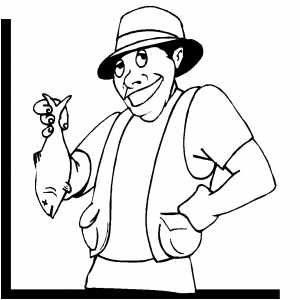 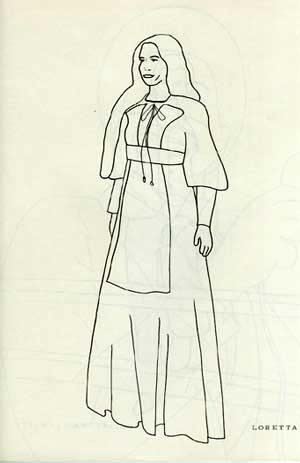 ..............................................                        ...................................................Czym zajmuje się rybak?................................................................................................................................................................................................................................................................................Pokoloruj obrazek zgodnie z opisem. Rybak ma niebieską czapkę, zieloną koszulę i brązowe spodnie. Jego skarpety są zielone.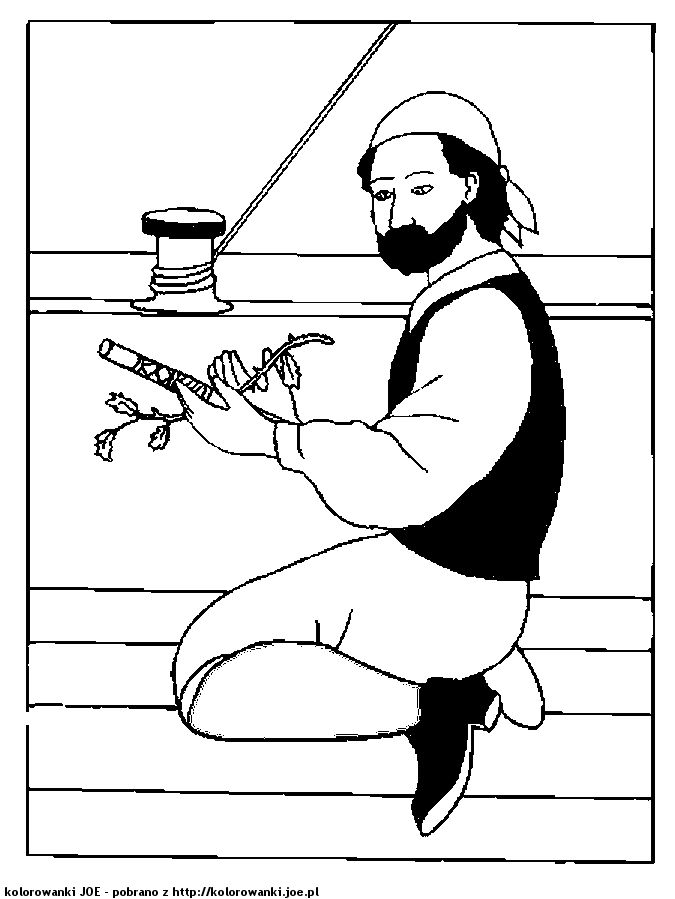 